Call for Nominations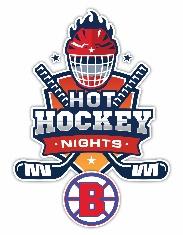 Brookings Hockey Hall of FameLarson Cup AwardBrookings Hockey Builder AwardHockey Supporters, the 2019-20 winter sports season brings to Brookings new traditions of hockey beginning with the kick off to the season with “Hot Hockey Nights” to celebrate Hockey in Brookings.  At this event each year we will be presenting awards to businesses, families and inducting past player(s) or teams into the Brookings Hockey Hall of Fame. Nominations must be received by October 1st to be eligibleCategories: one nomination per form:Hall of Fame - Player or TeamPlaying ability, sportsmanship, character and contributions to his or her team or teams and to the game of hockey in general.  To qualify for induction, individuals or teams must have been:Brookings born or based; orAchieved extraordinary success or made exceptional contributions to the game stemming from their play or hockey careers in BrookingsLarson Cup – BusinessAwarded to a company who has had outstanding contributions to the sport of hockey in Brookings. Unquestionably, the single greatest contributor to the sport of hockey in Brookings is Larson Manufacturing.  This annual award is named after Larson as a perpetual reminder of what this award represents. The Larson cup will contain the names of past winners and travel to new businesses each year.  The company name will also be permanently display on a large wall plaque in the Hall of Fame at Larson Ice Center. Builder Award - Family or IndividualCommunity Builders are crucial for the success of our local programs and it’s with great pleasure that we will recognize our outstanding volunteers.• Often, a humble volunteer who always acts upon the needs of the hockey community without being asked over many years.
• Go above and beyond what is expected of them.
• Humble and do not seek recognition
• Passionate about our Brookings hockey community.In some years there may be more than one recipient, but this highly prestigious award shall only be bestowed when nominees are clearly deserving.Call for NominationsBrookings Hockey Hall of FameLarson Cup AwardBrookings Hockey Builder AwardNominee: __________________________________	Category:_______________________________Date of Birth__________________   Place of Birth__________________________Address______________________________________________________________________________Phone Number_____________________________  Email______________________________________Occupation______________________________________, Company_____________________________Please complete all areas that relate to the Candidate including clubs, select teams, college and high school experiences, honors or titles, coaching licenses, and levels of referee or administration such as Town, League, State, Region or National. You may continue listing information on a separate sheet of paper if needed.Playing Experience _________________________________________________________________________________________________________________________________________________________________________________________________________________________________________________________________________________________________________________Coaching Experience_______________________________________________________________Refereeing Experience  ______________________________________________________________Volunteering Experience____________________________________________________________Nominator Information Please provide this information so the Hall of Fame Committee may contact someone if additional information is needed on a candidate.Nominator ______________________________ Organization _____________________________Address _________________________City _________________State __________Zip _________Phone _______________________   Email__________________________Return this form to: Kelly Koenig at Kelly.koenig@daktronics.com Send copies of photos and/or news articles to BISA Attn: Kelly Koenig, PO Box 374, Brookings, SD 57006